MODELO RELLENABLE AUTOCANDIDATURAPREMIO JOVEN EMPRESARIO EXTREMADURA 2018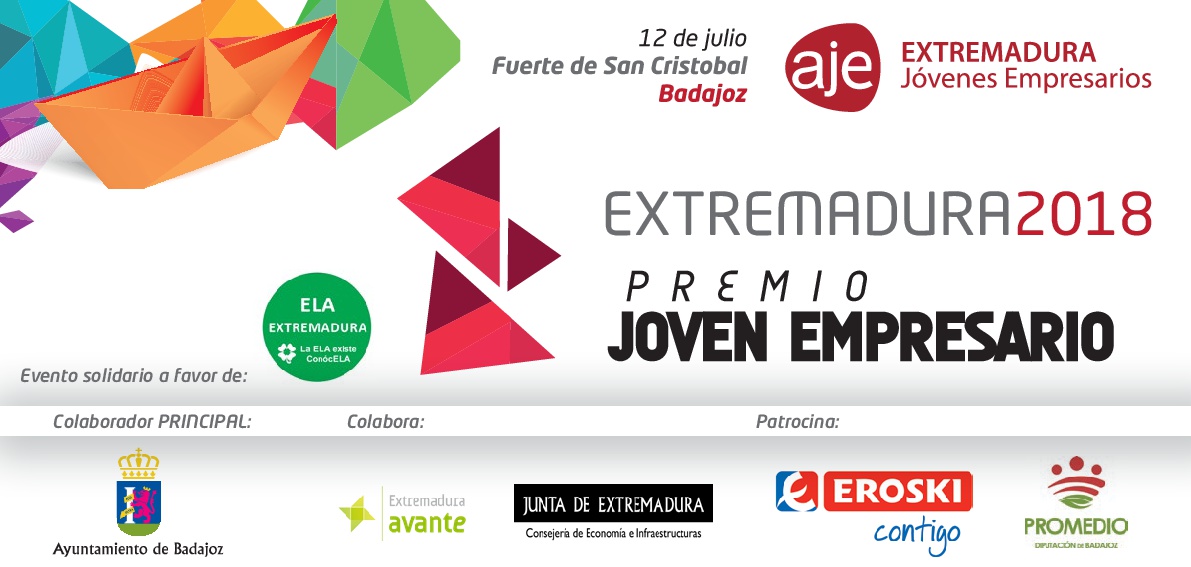 ANEXO: MODELO DE CANDIDATURACandidatura al: (marcar la opción/es)Premio Joven Empresario Premio Joven Empresario JuniorEn que temática,  se enmarca tu proyecto: Innovación  Sostenibilidad  Internacionalización  Compromiso Social Desarrollo Tecnológico  Identidad Extremeña  Mujer emprendedoraDATOS GENERALESNombre comercial de la empresa:Sector de actividad:Breve descripción de la actividadDATOS DEL REPRESENTANTE/S DE LA EMPRESANombre y apellidos del representante/es: DNI del representante:Cargo:Teléfono móvil:- Correo electrónico: DATOS DE LA EMPRESARazón social:CIF: Domicilio social:Localidad:Provincia:Web:Teléfono fijo:DATOS DEL PROYECTODESCRIPCIÓN DE LA ACTIVIDAD.DESCRIPCIÓN DEL PRODUCTO/SERVICIO.SOCIOS DE LA EMPRESA. EMPLEOS DIRECTOS O INDIRECTOS ACTUAL DE TU PROYECTO.VENTAS O FACTURACIÓN DE TU PROYECTO EN EL ÚLTIMO AÑO.¿CUÁL ES LA INNOVACIÓN O INNOVACIONES MÁS IMPORTANTES DE TU PROYECTO, PRODUCTO O SERVICIO? ¿QUÉ LO HACE DIFERENTE?GRADO DE INTERNACIONALIZACIÓN: DESCRIPCIÓN DE LA EXPANSIÓN INTERNACIONAL ACTUAL O PREVISTA EN EL FUTURO.USO DE LA TECNOLOGÍA EN TU PROYECTO. ¿ES LA BASE DE LA EMPRESA O ES UNA HERRAMIENTA PARA DIFERENCIARTE EN ALGÚN ASPECTO, COMERCIALIZAR, COMUNICAR?COMPROMISO SOCIAL DE TUS PROYECTOS ¿ALGO RESEÑABLE DE TU PRODUCTO EN SOLUCIONES, PROBLEMAS SOCIALES, POLÍTICAS DE RSC, COLABORACIONES CON COLECTIVOS, DONACIONES, CONCILIACIÓN, ACCESIBILIDAD…..?HABLANDO DE FUTURO. ¿CUÁLES SON TUS PRÓXIMOS PASOS, NUEVOS PROYECTOS, PRODUCTOS O SERVICIOS NUEVOS MERCADOS O ACUERDOS. ALGÚN DATO MÁS QUE CREAS IMPORTANTE RESEÑAR: EQUIPO, I+ D, PREMIOS, RECONOCIMIENTOS, COLABORACIONES…….¿POR QUÉ CREES QUE DEBES OBTENER ESTE PREMIO?OTROS DATOS DE INTERÉS:Para los empresarios cuyos proyectos se encuentren relacionados con la Innovación, la sostenibilidad, la Internacionalización, el Compromiso Social, el desarrollo tecnológico, o la identidad extremeña, deberán aportar información pormenorizada relativa al mismo.Opcionalmente, y valorado muy positivamente, se podrán anexar archivos más extensos como CV, logros, trayectoria o cualquier otro documento que ayuden al jurado a valorar la candidatura. Estos datos de interés deben ser enviados, junto con la documentación requerida en las bases, al correo info@ajeextremadura.com una vez cumplimentado este formulario.